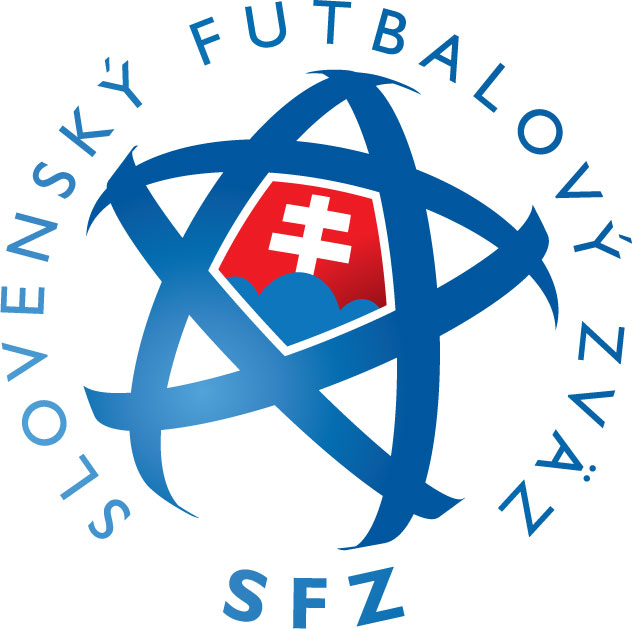 VÝROČNÁ SprávaSFZ Marketing, spol. s. r. o.za rok 2023Bratislava, jún 20241. Č i n n o s ŤRok 2023 bol pre slovenský futbal pestrý a plný udalostí, ktoré pozitívne pôsobili aj na aktivity marketingu SFZ. Za najdôležitejšie udalosti, ktoré vplývali na futbal môžeme považovať výsledky našich top reprezentácii a jej hráčov a hráčok. Mužská reprezentácia sa kvalifikovala na EURO 2024 v Nemecku, čím si vybojovala účasť na tomto turnaji tretíkrát po sebe. Predviedla solídne výkony v kvalifikačnej skupine, kde obsadila 2. miesto za Portugalskom. Potešila fanúšikov atraktívnym herným štýlom pod vedením talianskeho trénera Francesca Calzona. Stanislav Lobotka získal ocenenie Futbalista roka 2023 po triumfe s SSC Neapol v talianskej lige. Stal sa tak štvrtým Slovákom v ére samostatnosti, ktorý získal titul v jednej z piatich elitných európskych líg.Ženská reprezentácia sa zúčastnila na kvalifikácii na Majstrovstvá sveta 2023, kde síce nepostúpila do finálového turnaja, ale predviedla bojovné výkony a získala cenné skúsenosti.Medzi ďalšie úspechy s potenciálom pre marketing môžeme považovať aj to, že Slovensko sa stalo prvou krajinou, ktorá získala usporiadanie záverečného turnaja ME 2025 hráčov do 21 rokov bez ďalšieho spoluhostiteľa. Mnoho slovenských futbalistov zažiarilo v zahraničných kluboch a upevnili si svoje pozície v národnej reprezentácii. Udržali sme si relatívne vysoký záujem o futbal medzi mládežou.1.1 Nová koncepcia marketingovej stratégieNa jeseň roku 2023 sme začali aplikovať novú marketingovú stratégiu, ktorá pozostáva z troch hlavných pilierov. Základným pilierom je fanúšik tzv. supporter, ktorý stojí na čele pomyslenej pyramídy. Pre SFZ Marketing bude práve fanúšik ten, na koho sa budeme primárne v našej marketingovej činnosti zameriavať a upravovať produkt futbal podľa jeho potrieb a požiadaviek.Druhým pilierom budú partneri, pre ktorých začneme pripravovať na mieru šité marketingové riešenia a usmerňovať ich, ako by mali robiť efektívny marketing prostredníctvom futbalu.Tretím, nemenej dôležitým pilierom, sú médiá. Médiá budú nielen našim zákazníkom, ale vnímame ich aj ako pomocníkov vo väčšej forme informovanosti o futbale. 1.2 Práca s fanúšikmiZ pohľadu najdôležitejšieho piliera sme už auguste začali pracovať na zápase Slovenska s Portugalskom a otestovali koncept realizácie fanzón/fanparkov, kde sa futbaloví fanúšikovia nielen zabavia a môžu vyhrať rôzne ceny, ale dávame aj možnosť našim partnerom, aby sa k divákom priblížili aj prostredníctvom rôznych futbalových/športových aktivít.Počas jesene a koncom roka 2023 sme intenzívne pracovali na výbere najskúsenejšieho  partnera pri tvorbe architektúry nového vernostného systému. Vybrali sme si lídra na našom trhu, spoločnosť VoxWise. Výsledky vernostného systému budú k dispozícii už v roku 2024.Práve pre vyšší komfort divákov, médií a sponzorov sme sa pustili do programu pre dobrovoľníkov, ktorých počet sme na zápasoch navýšili na cca 50 na každý zápas. Posledný zápas s Islandom bol historický nielen z hľadiska postupu, ale aj z hľadiska, že sme na ňom mali v akcii historicky najviac dobrovoľníkov. Mohli ste ich stretnúť na autobusovej a vlakovej stanici, ochotne poradili na infopointoch pri štadióne či maľovali slovenské vlajky na tvár. Podieľali sa aj na príprave chorea na štadióne.Počas jesenných zápasov sme začali pracovať aj na zvyšovaní atraktivity programu pred každým zápasom slovenskej mužskej reprezentácie. Spoluprácu sme nadviazali s českou spoločnosťou IMA PRODUCTION, ktorá sa špecializuje na športové eventy a zamestnanci MSFZ sa chodia školiť aj na zápasy našich súperov. Súčasťou programu je nielen atraktívny let živého sokola, či DJa, ktorý aktívne vstupuje do predzápasového programu, ale už aj spievaná slovenská hymna v podaní Chlopov z Heľpy.Produkčný tím MSFZ vytvoril dva atraktívne projekty ako pre fanúšikov, tak aj pre zamestnancov našich partnerov. Tí môžu tesne pred zápasom zažiť a vidieť predzápasové zákulisie, kde sa nedostane hocikto. Hráčska eskorta, aktivita pre deti fanúšikov a zamestnancov partnerov, kde naši reprezentanti vychádzajú v sprievode detí na futbalové ihrisko tesne pred zápasom. Experience tunel je druhá aktivita, kde sa vyžrebovaní fanúšikovia dostanú do tunelu, odkiaľ vychádzajú naši hráči a vidia ich prípravu a rituály pred zápasom.V ďalšom roku sa plánujeme aktívnejšie venovať ďalším rozvojovým marketingovým aktivitám, napr. tvorbe maskota slovenského futbalu, začať intenzívnejšie pracovať s futbalovým eshopom, vytvoriť atraktívny futbalový i nefutbalový merch, vybudovať vlastnú internú redakciu, reštartovať futbalovú aplikáciu a po vytvorení vernostného systému pre fanúšikov sa zamerať aj na atraktívny systém pre dobrovoľníkov.1.3 Práca s partnermiKaždému partnerovi futbalu pristupujeme individuálne a snažíme sa mu predstaviť slovenský futbal ako mediatyp, prostredníctvom ktorého môže komunikovať s verejnosťou. Práve pre tento dôvod sme začali od jasene 2023 spolupracovať s reklamnou agentúrou MANNSCHAFT, ktorá pripravuje nielen kreatívne návrhy pre našich aktuálnych, či budúcich partnerov, ale aj pre aktivity SFZ / MSFZ.Súčasťou práce s partnermi je aj dodávanie výkonnostných dát (mediálne a kvantitatívne prieskumy) o slovenskom futbale. Tieto dáta nám na pravidelnej periodicite dodáva profesionálna agentúra Nielsen Sports.Druhým nástrojom, ktorý je využívaný zo strany MSFZ pre potreby merania mediálnej hodnoty sociálnych sieti je HOOKIT od spoločnosti KORE Software.Týmito nástrojmi dokladujeme partnerom reálnu mediálnu hodnotu futbalu v TV (jednotlivých reklamných nosičov) a na sociálnych sieťach (hodnota každého postu na sociálnych sieťach).Slovenský futbal ponúka partnerom zatiaľ 4 okruhy produktov:Logo SFZ a SokolovSpojenie loga partnera so slovenským futbalom tzv. brandingSociálne sieteFutbalový zážitok1.4 Práca s médiamiV práci s médiami sa zameriavame hlavne na diverzifikáciu mediálnych partnerov. Našou snahou je čo najefektívnejšie zacieliť na futbalových fanúšikov a preto sú pre nás najdôležitejšími mediatypmi všetky médiá, ktoré majú vysoký zásah a sú otvorené pre aktívnu spoluprácu. Nebudeme sa zameriavať len na spoluprácu s televíziami, rádiami, online médiami a printami, ale v našom záujme je aj práce s influencermi a ďalšími inovatívnymi prvkami (GPT ...)1.5 TicketingSlovenský reprezentačný tím mužov videlo v roku 2023 viac ako 66 000 divákov. Bol to rok kvalifikačných zápasov. Jarná časť roka sa divácky rozbiehala pomalšie (zápasy Slovensko – Luxembursko a Slovensko – Bosna a Hercegovina), ale jesenná časť už dokázala 2x vypredať bratislavský Národný futbalový štadión. Medzi najatraktívnejšie zápasy môžeme zaradiť domáci zápas proti Portugalsku a postupový zápas proti Islandu. Zápasy mužskej reprezentácie sa odohrali v Bratislave a raz v Trnave.Nižšiu návštevnosť mala reprezentácia U21, ktorá v tomto roku odohrala 4 domáce zápasy. Zápasy videlo viac ako 5 600 divákov a odohrali sa v rôznych kútoch Slovenska (Trnava, Senec, Košice a Nitra).Zápasy ženskej reprezentácie naberajú na čoraz väčšej atraktivite. Popularita sa zatiaľ prejavila skôr na sociálnych sieťach ako v diváckej návštevnosti na štadiónoch. Ženská reprezentácia odohrala v roku 2023 dva priateľské zápasy a tri zápasy Ligy národov. Štyri zápasy sa odohrali v Senci a jeden v Trnave. Zápasy navštívilo cca 1 600 divákov, čo je dobrý základ pre budúci rast.Prvého mája 2023 sa odohralo finále Slovnaft Cupu v Trnave. Zápas navštívilo viac ako 15 000 divákov.1.6 Personálne zmenyV priebehu roka 2023 došlo vo vedení spoločnosti SFZ Marketing, s.r.o. k zmenám vo vedení. V apríli sa stala konateľkou spoločnosti Andrea Hlboká a v auguste nastúpil na pozíciu riaditeľa marketingu Vladimír Janček.Spoločnosť SFZ marketing v roku 2023 zvýšila tržby o 41 % na sumu 5,215 mil. Eur. Narástli najmä tržby za predaj tovaru, výrobkov a služieb.2. Správa nezávislého audítora a účtovná závierka SFZ Marketing, s.r.o. za rok 2023Správa nezávislého audítora štatutárnemu orgánu SFZ, o.z. o vykonaní auditu účtovnej závierky SFZ Marketing, spol. s.r.o. za rok 2023, zostavenej podľa požiadaviek Zákona č. 431/2002 Z. z. o účtovníctve, je súčasťou tejto výročnej správy. Auditovaná účtovná závierka SFZ Marketing, spol. s.r.o. za rok 2023, obsahuje účtovnú závierku a poznámky, je súčasťou tejto výročnej správy. 2.1 Ekonomické údaje – aktivity SFZ Marketing s.r.o. za rok 20232.1.2 Výnosy SFZ Marketing, s.r.o. podľa štruktúry ich zdrojov2.1.4 Súvaha SFZ Marketing k 31.12.2023 (v celých EUR)2.1.5 Výkaz zmien vlastného imania SFZ Marketing s.r.o. k 31.12.2023 ( v celých EUR)2.1.6 Rozdelenie hospodárskeho výsledku SFZ Marketing s.r.o.Účtovná závierka SFZ Marketing, s.r.o. bola podrobená nezávislému auditu. Audítor vo svojej správe konštatuje, že účtovná závierka poskytuje pravdivý a verný obraz finančnej situácie SFZ Marketing, s.r.o. k 31.12.2023 a výsledku jeho hospodárenia za rok končiaci sa k uvedenému dátumu v súlade so zákonom o účtovníctve. VV SFZ odporúča delegátom konferencie SFZ, konanej dňa 27.9.2024 v Senci, aby zisk vo výške  41 280,94 eur bol preúčtovaný na účet 428100 nerozdelený zisk min. rokov za rok 2023.2.1.1 Výnosy a náklady SFZ Marketing s.r.o. za rok 20232.1.1 Výnosy a náklady SFZ Marketing s.r.o. za rok 2023 ROK20232022Výnosy5 656 6686 192 533Náklady 5 615 3876 146 712Hospodársky výsledok       41 281      45 821Popis€Administratíva713 824Eventy675 832Partneri Barter738 624Partneri Cash1 744 824Vstupenky1 309 323Iné marketingové aktivity474 241Spolu5 656 668Popis       €       €       €       €       €Administratíva1 942 6901 942 6901 942 6901 942 6901 942 690Eventy reprezentácia1 095 0411 095 0411 095 0411 095 0411 095 041Partneri Barter663 127663 127663 127663 127663 127Iné marketingové aktivity1 594 5141 594 5141 594 5141 594 5141 594 514Práva SFZ 320 015320 015320 015320 015320 015Spolu5 615 3875 615 3875 615 3875 615 3875 615 387Strana aktívStrana aktívNetto 2023Netto 2023Netto 2022Netto 2022Neobežný majetok spoluNeobežný majetok spolu6 254 9156 254 9156 448 4866 448 486Dlhodobý nehmotný majetokDlhodobý nehmotný majetok282 486282 486351 768351 768Dlhodobý hmotný majetokDlhodobý hmotný majetok5 972 4295 972 4296 096 7186 096 718Obežný majetok spoluObežný majetok spolu3 555 3473 555 3474 550 7304 550 730ZásobyZásoby2 607 3962 607 3962 833 7052 833 705Dlhodobé pohľadávkyDlhodobé pohľadávky0000Krátkodobé pohľadávkyKrátkodobé pohľadávky915 734915 7341 675 6431 675 643Krátkodobý finančný majetokKrátkodobý finančný majetok0000Finančné účtyFinančné účty32 21732 21741 38241 382Časové rozlíšenie spoluČasové rozlíšenie spolu316 593316 593172 250172 250Náklady budúcich období dlhodobé (381A. 382A)Náklady budúcich období dlhodobé (381A. 382A)0000Náklady budúcich období krátkodobé (381A. 382A)Náklady budúcich období krátkodobé (381A. 382A)75 59375 593164 083164 083Príjmy budúcich období dlhodobé (385A)Príjmy budúcich období dlhodobé (385A)0000Príjmy budúcich období krátkodobé (385A)Príjmy budúcich období krátkodobé (385A)241 000241 0008 1678 167Spolu majetokSpolu majetok10 126 85510 126 85511 171 46611 171 466Strana pasívStrana pasívNetto 2023Netto 2023                Netto 2022                Netto 2022Vlastné zdroje krytia majetku spoluVlastné zdroje krytia majetku spolu1 314 8001 314 8001 272 7541 272 754Základné imanieZákladné imanie1 505 0001 505 0001 505 0001 505 000Emisné ážioEmisné ážio0000Ostatné kapitálové fondyOstatné kapitálové fondy0000Zákonné rezervné fondyZákonné rezervné fondy43 41543 41543 41543 415Ostatné fondy zo ziskuOstatné fondy zo zisku0000Oceňovacie rozdiely z precenenia súčetOceňovacie rozdiely z precenenia súčet0000Výsledok hospodárenia minulých rokovVýsledok hospodárenia minulých rokov-274 896-274 896-320 717-320 717Výsledok hospodárenia za účtovné obdobieVýsledok hospodárenia za účtovné obdobiepo zdanenípo zdanení41 28141 28145 05645 056ZáväzkyZáväzky8 812 0558 812 0559 880 5459 880 545Dlhodobý záväzokDlhodobý záväzok849 363849 363536 759536 759Bežné bankové úveryBežné bankové úvery3 869 3463 869 3464 109 3734 109 373Krátkodobý záväzokKrátkodobý záväzok4 074 1604 074 1605 215 3775 215 377Krátkodobé rezervyKrátkodobé rezervy19 18619 18619 03619 036Časové rozlíšenie spoluČasové rozlíšenie spolu0018 16718 167SPOLU VLASTNÉ IMANIE A ZÁVÄZKYSPOLU VLASTNÉ IMANIE A ZÁVÄZKY10 126 85510 126 85511 171 46611 171 466stav k 01.01.23stav k 01.01.23prírastok (+)prírastok (+)úbytok       (-)úbytok       (-)stav k 31.12.23stav k 31.12.23Základné imanieZákladné imanie1 505 0001 505 0001 505 0001 505 000Emisné ážioEmisné ážio0000Ostatné kapitálové fondyOstatné kapitálové fondy0000Zákonné rezervné fondyZákonné rezervné fondy43 41543 41543 41543 415Ostatné fondy zo ziskuOstatné fondy zo zisku0000Oceňovacie rozdiely z precenenia súčetOceňovacie rozdiely z precenenia súčet0000Výsledok hospodárenia minulých rokovVýsledok hospodárenia minulých rokov-320 717-320 71745 82145 821-274 896-274 896Výsledok hospodárenia za účtovné obdobieVýsledok hospodárenia za účtovné obdobiepo zdanenípo zdanení45 82145 82141 28141 28145 82145 82141 28141 281SPOLUSPOLU1 273 5191 273 51987 10287 10245 82145 8211 314 8001 314 800